                                                                                                                     ПРОЕКТ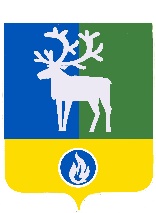 БЕЛОЯРСКИЙ РАЙОН                 ХАНТЫ-МАНСИЙСКИЙ АВТОНОМНЫЙ ОКРУГ - ЮГРААДМИНИСТРАЦИЯ БЕЛОЯРСКОГО РАЙОНА         ПОСТАНОВЛЕНИЕот «_____» февраля 2019 года                                                                                    №______О Порядке предоставления за счет средств бюджета Белоярского района субсидий на возмещение затрат, в связи с оказанием услуги по подготовке граждан, выразивших желание стать опекунами или попечителями либо принять детей, оставшихся без попечения родителей, в семью на воспитание в иных установленных семейным законодательством формах, в 2019 годуВ соответствии с статьей 78 Бюджетного кодекса Российской Федерации от                    31 июля 1998 года № 145-ФЗ,  статьей 15 Федерального закона от 6 октября 2003 года              № 131-ФЗ «Об общих принципах организации местного самоуправления в Российской Федерации», Постановлением Правительства Российской Федерации от 6 сентября 2016 года № 887 «Об общих требованиях к нормативным правовым актам, муниципальным правовым актам, регулирующим предоставление субсидий юридическим лицам (за исключением субсидий государственным (муниципальным) учреждениям), индивидуальным предпринимателям, а также физическим лицам - производителям товаров, работ, услуг», постановлением Правительства Ханты-Мансийского автономного округа - Югры от 18 января 2019 года № 7-п «О порядке предоставления сертификата на оплату услуг по подготовке лиц, желающих принять на воспитание в свою семью ребенка, оставшегося без попечения родителей, на территории Российской Федерации», решением Думы Белоярского района от 29 ноября 2018 года № 52                            «О бюджете Белоярского района на 2019 год и плановый период 2020 и 2021 годов»,          п о с т а н о в л я ю:1. Предоставлять субсидии на возмещение затрат, в связи с оказанием услуги по подготовке граждан, выразивших желание стать опекунами или попечителями либо принять детей, оставшихся без попечения родителей, в семью на воспитание в иных установленных семейным законодательством формах, за счет субвенции бюджету Белоярского района на осуществление отдельного государственного полномочия по осуществлению деятельности по опеке и попечительству в 2019 году.  2. Утвердить прилагаемый Порядок предоставления за счет средств бюджета Белоярского района субсидий на возмещение затрат, в связи с оказанием услуги по подготовке граждан, выразивших желание стать опекунами или попечителями либо принять детей, оставшихся без попечения родителей, в семью на воспитание в иных установленных семейным законодательством формах, в 2019 году.3. Комитету по финансам и налоговой политике администрации Белоярского района (Гисс И.Ю.) обеспечить финансирование за счет средств бюджета Белоярского района субсидий на возмещение затрат, в связи с оказанием услуги по подготовке граждан, выразивших желание стать опекунами или попечителями либо принять детей, оставшихся без попечения родителей, в семью на воспитание в иных установленных семейным законодательством формах, в 2019 году.4. Отделу по учету и контролю за расходованием финансовых средств администрации Белоярского района (Илюшина Е.Г.) осуществить финансирование за счет средств бюджета Белоярского района субсидий на возмещения затрат, в связи с оказанием услуги по подготовке граждан, выразивших желание стать опекунами или попечителями либо принять детей, оставшихся без попечения родителей, в семью на воспитание в иных установленных семейным законодательством формах, в 2019 году.5. Опубликовать настоящее постановление в газете «Белоярские вести. Официальный выпуск».6. Настоящее постановление вступает в силу после его официального опубликования.7. Контроль за выполнением постановления возложить на заместителя главы Белоярского района по социальным вопросам Сокол Н.В.Глава Белоярского района                                                                                 С.П.Маненков                                                           